			4RK9s Dog Agility ClubMembership Application FormName ____________________________________________   Application / Renewal Date: ___________________Address _________________________________________ City __________________  State _____ Zip ________Phone (_____) ________________________  E-mail Address ___________________________________________Occupation ______________________________ Work Phone (optional)  (______) _________________________** If filing a RENEWAL application, skip to “jobs” interested in. **What levels of obedience training have you completed / titles earned? _____________________________________What levels of agility training have you completed / titles earned? ________________________________________What breed(s) of dogs do you own / train? ___________________________________________________________What are your goals with your dog(s)? ___________________________________________________________________________________________________________________________________________________________What are your goals with the club (how would you like to contribute)? _________________________________________________________________________________________________________________________________Are you or have you ever been suspended/fined by any national dog club?  ____ No   ____YesIf yes, explain: _________________________________________________________________Annual Fee:		$30 Single	$10 Junior (Age 8-18)Club Sponsors  (only Active Members with at least one year membership are eligible to be sponsors)Signatures: (1) __________________________  (2) _________________________ (3)___________________________Please check three of the following “jobs” you are interested in learning about and/or doing for the club:___ administration		___ stewarding			___ fun match committee___ teach obed/agil classes	___ training coordinator		___ trial chairperson/co-chair___ class coordinator		___ hospitality			___ building maintenance/cleanup	___ equipment maintenance	___ publicity			___ other: __________________________I agree to abide by the By-Laws of this club.  Signed: __________________________________________Any misleading information shall be subject to immediate dismissal.Office use: Date of Initial Meeting: ___________________ First reading: ___________________ Second reading:_____________________ Mail this form along with first year’s annual fee to:Membership Secretary, 910 2nd Ave SW, Cedar Rapids, IA 52404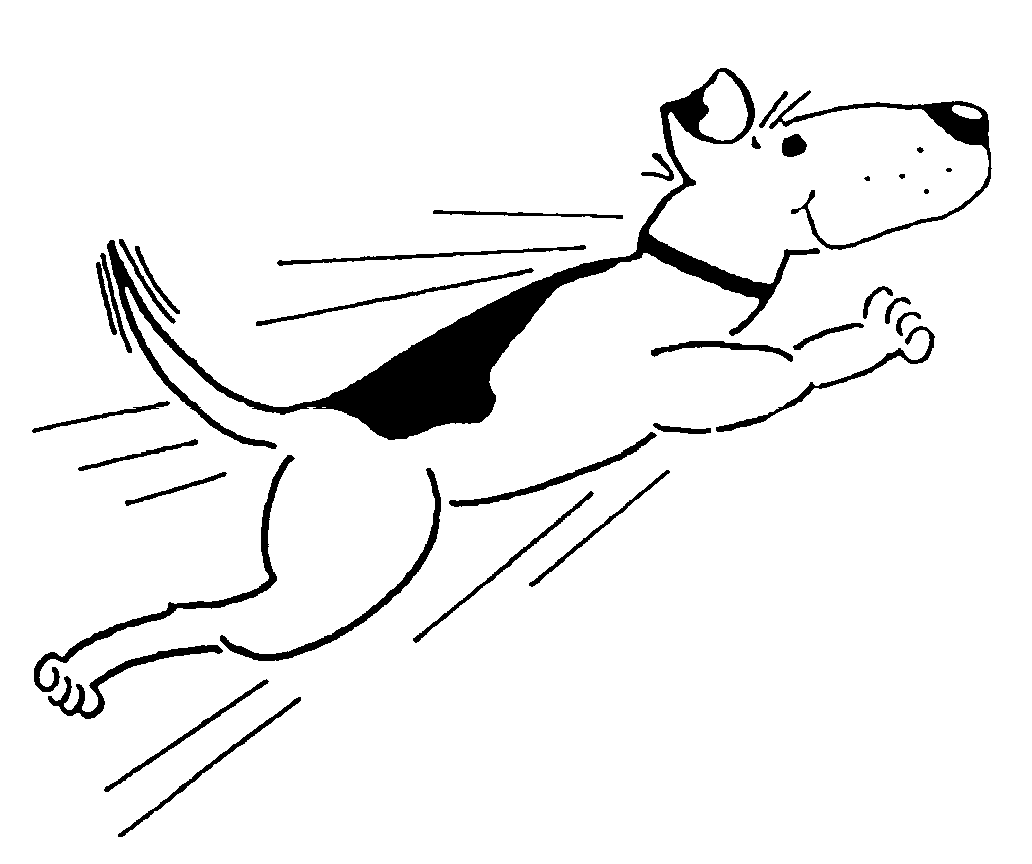 